Chères demoiselles,Síl vous plait, apprenez le futur antérieur : „předbudoucí  čas“ et  faites les 4 exercices. Envoyez-les moi par mail jusqu´au  lundi 6 avril!Předbudoucí čas je jednoduchý, stačí pochopit princip. Struktura vypadá jako u passé composé, jen je pomocné sloveso avoir/etre v budoucím jednoduchém čase: futur simple.Funkce: vyjadřuje děje předcházející v budoucnosti jinému budoucímu ději.Bon courage!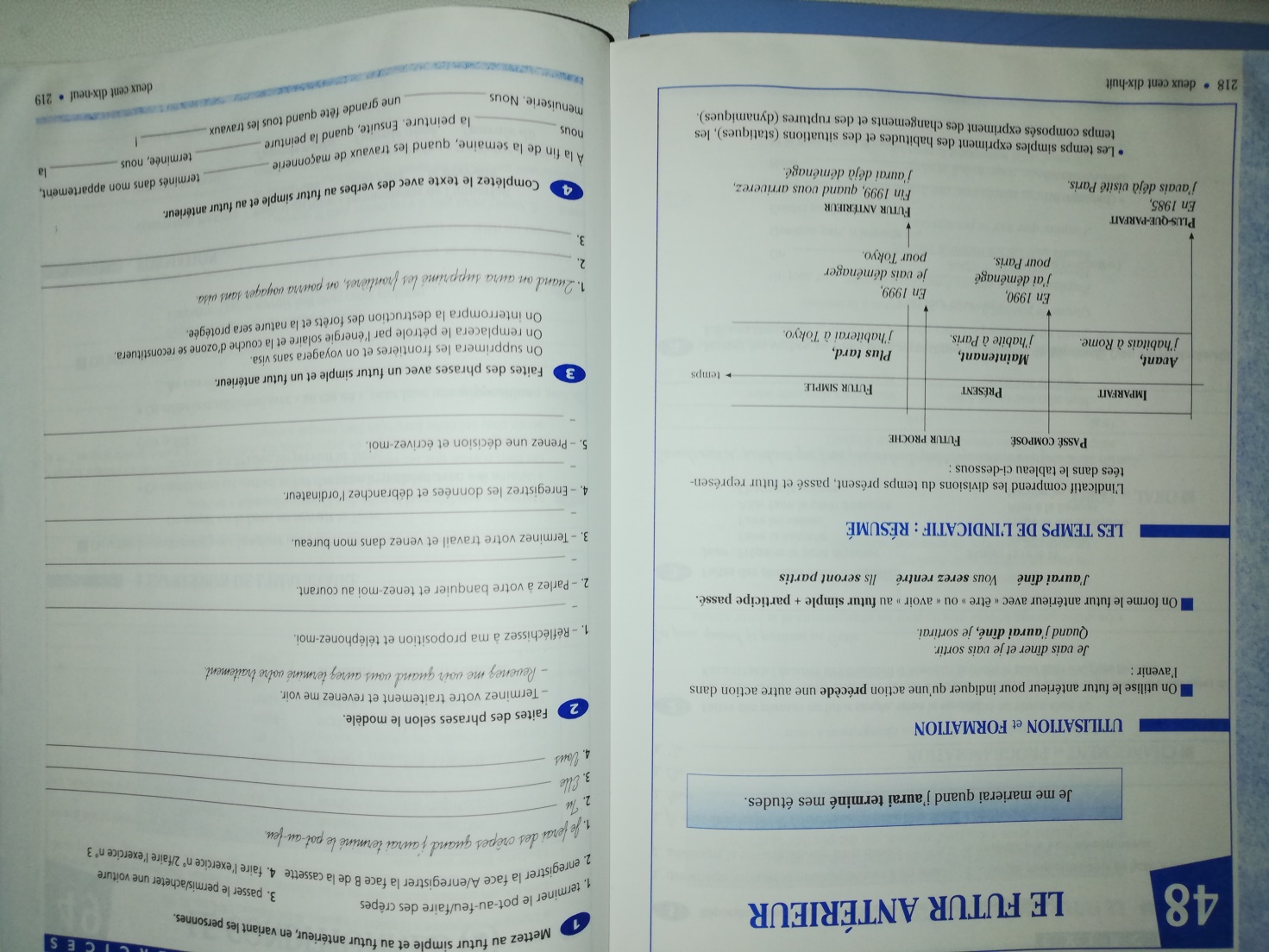 